Приложение № 3 към Заповед № РД-06-748/17.02.2021 г.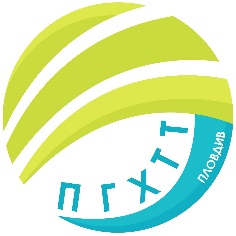 ПРОФЕСИОНАЛНА ГИМНАЗИЯ ПО ХРАНИТЕЛНИ ТЕХНОЛОГИИ И ТЕХНИКА – ГР. ПЛОВДИВгр. Пловдив 4003, бул. „Васил Априлов” № 156, Директор: 032/95-28-38, Секретар: 032/95-50-18, e- mail: pghtt_plov@pghtt.net, http://pghtt.net/Клас VIII б ГРАФИК ЗА КЛАСНИ И КОНТРОЛНИ РАБОТИ II СРОК НА 2020/2021 УЧЕБНА ГОДИНАинж. Людмила Ганчева, директор на ПГ по хранителни технологии и техника – гр. ПловдивУчебен предметФевруари Март Април Май ЮниУчебен предметдата/час дата/час дата/час дата/час дата/часБългарски език и литература18.03.2021г. 4 час27.04.2021г. 1-2ч/Кл./Математика09.02.2021г. 2 час13.04.2021 2ч.14.05.2021 4ч./Кл./ЧЕ – английски език10.03.2021г.3ч19.04.2021 3ч27.05.2021г.  2-3ч/Кл./02.06.2021г. 3 часИнформационни технологии08.06.2021г. 3часИстория и цивилизации 05.02.2021г.5час12.05.2021г. 5 часГеография и икономика16.02.2021г. 7час20.05.2021г. 7часФилософия 15.04.2021г.7часБиология и здравно образование22.02.2021г. 7час17.05.2021г. 7часФизика и астрономия 18.02.2021г.6 час22.04.2021г. 6 часХимия и опазване на околната среда25.02.2021г. 1 час03.06.2021г.1час